
Membership Registration
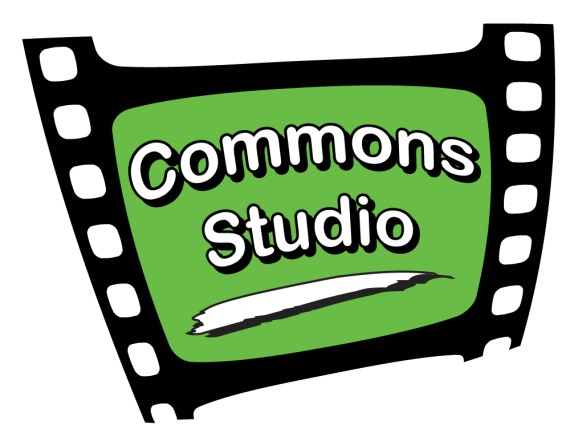 Name: _____________________________________Address: ____________________________________________City: _________________	Province: ____	Postal Code: ______________Telephone: ______________________Email: ___________________________Date: ___________________Membership status will commence on above date, and remain active for one calendar year, upon which you will be able to renew.Membership Type:    MC3 Film Network (No Charge)   Studio Associate (No Charge)  Production Associate ($75)FOR OFFICE USE:Dues Paid (If Applicable):   Date: ______________Membership Filed in Database:   Date: _____________